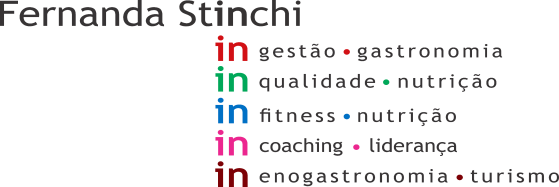 Data: 03/01/01Início: 08:10Cliente: Madrid 1Término: 10:40Consultor:  Diango	Setor- Estoque padariaEM CONFORMIDADESetor – Produção padariaNÃO CONFORMIDADE: Presença de produto na câmara sem identificação após aberto (Chipa)AÇÃO CORRETIVA: Identificar corretamenteNÃO CONFORMIDADE: Presença de produto com identificação incorreta, faltando data de validade (folhado de peito de peru)AÇÃO CORRETIVA: identificar corretamente.NÃO CONFORMIDADE: Sujidades nos equipamentos, (fermentadora) e nas telas de proteção, ( acúmulo de poeira). (RECORRENTE)AÇÃO CORRETIVA: Limpeza, ou troca.NÃO CONFORMIDADE: Refil (filtro) do purificador de água sem etiqueta com a data da ultima troca. (RECORRENTE)AÇÃO CORRETIVA: Verificar se está sendo trocado os filtros, conforme recomendação do fabricante.NÃO CONFORMIDADE: Geladeira quebrada, utilizada como armário, com sujidades. Utensílios molhados e com presença de bolor (tampa e tábua plástica), e utensílios armazenados sujo (RECORRENTE)AÇÃO CORRETIVA: Limpeza pesada. Não armazenar os utensílios molhados, ou sujos.NÃO CONFORMIDADE: Presença de lata de ervilha danificada (muito amassada)AÇÃO CORRETIVA: Produto deve ir para quebra/trocaNÃO CONFORMIDADE: Planilha de controle de temperatura dos equipamentos, faltando a câmara congelada, e freezers verticais. Temperatura dos equipamentos de congelamento anotados como =28,4°C, e =31,3°C.AÇÃO CORRETIVA: Atualizar planilha com todos os equipamentos do setor. Presar atenção nas anotações. Equipamentos congelados, devem estar com temperaturas negativas. Corrigir.NÃO CONFORMIDADE: Presença de alho picado Batido de temperatura e sem identificaçãoAÇÃO CORRETIVA: Armazenar sob refrigeração e identificar corretamente. NÃO CONFORMIDADE:Freezer vertical com presença de limo em borracha de vedação. AÇÃO CORRETIVA: Limpar. NÃO CONFORMIDADE: Carrinhos abertos om ferrugem.AÇÃO CORRETIVA: Manutenção ou troca.NÃO CONFORMIDADE: Armário para utensílios de limpeza (vasoura, rodo), com sujidades. (RECORRENTE)AÇÃO CORRETIVA: Limpar, e organizar armário.NÃO CONFORMIDADE: Freezer vertical, com sujidades, (limo).AÇÃO CORRETIVA: Limpar.NÃO CONFORMIDADE: Freezer vertical, com proteção do motor danificadaAÇÃO CORRETIVA: Manutenção do equipamento.NÃO CONFORMIDADE: Geladeira 4 portas com presença de ferrugem na parte inferior, com recipientes de alimentos por cima. Equipamento sujo. (RECORRENTE)AÇÃO CORRETIVA: Manutenção do equipamento.  O equipamento deve estar em bom estado e conservação, sem ferrugem. Limpar geladeira.NÃO CONFORMIDADE: Presença de incrustação em caixas de armazenamento de produtos (uva passa, frutas cristalizadas e coco seco)AÇÃO CORRETIVA: Limpar. NÃO CONFORMIDADE: Acúmulo de farinha no piso, atrás dos equipamentos. (RECORRENTE)AÇÃO CORRETIVA: Limpar.NÃO CONFORMIDADE: Presença de colaborador sem sapato de segurançaAÇÃO CORRETIVA: Providenciar sapato de segurança NÃO CONFORMIDADE: Presença de produto sem identificação (Erva doce)AÇÃO CORRETIVA: identificar corretamente e orientar os colaboradores envolvidos no processo. Setor- Despensa farinhas ( em baixo da escada)NÃO OBSERVADOSetor- Padaria atendimentoNÃO CONFORMIDADE: Salgados recheados expostos para venda, em temperatura ambiente.AÇÃO CORRETIVA: Expor para venda, refrigerado até 7°C, ou aquecido com no mínimo 60°C.Setor- Padaria LojaNÃO CONFORMIDADE: Tortas recheados, e bolos com cobertura, expostos para venda, em temperatura ambiente.AÇÃO CORRETIVA: Expor para venda, refrigerado até 7°C, ou aquecido com no mínimo 60°C.Portaria 2619 de 2011 -I. Alimentos quentes: a) Em temperaturas superiores a 60ºC, por no máximo por 6 horas; b) Em temperaturas abaixo de 60ºC, por no máximo por 1 hora.Setor- Câmara congelada padariaNÃO CONFORMIDADE: Piso permanece com sujidades, paredes externas, e cortinas plásticas com presença de limo. (RECORRENTE)AÇÃO CORRETIVA: Limpar.Setor- Câmara fria padariaNÃO CONFORMIDADE: Piso permanece com sujidades, e borracha com limo. (recorremte)AÇÃO CORRETIVA: Limpar.Setor- Manipulação FriosNÃO CONFORMIDADE: Presença de borrifador sem identificação AÇÃO CORRETIVA: Identificar corretamente NÃO CONFORMIDADE: Presença de água em luminária (RISCO DE ACIDENTE!!!)AÇÃO CORRETIVA: Providenciar manutenção urgente NÃO CONFORMIDADE: Presença de incrustação em caixa de armazenamento de etiquetas. AÇÃO CORRETIVA: limpar Setor- Frios/Armário e prateleira (área externa)EM CONFORMIDADESetor- Câmara fria/FriosEM CONFORMIDADESetor- Câmara congelada/FriosEM CONFORMIDADESetor- Frios atendimento/ LojaNÃO CONFORMIDADE: Bacalhau embalados em bandeja, exposto para venda fora de refrigeração. AÇÃO CORRETIVA: O produto deve estar sob temperatura controlada. Conforme orientação do fabricante.Setor- Frios expositores loja (equipamentos de refrigeração/congelamento/ frutas secas)EM CONFORMIDADESetor-  Frios /Despensa frutas secas e castanhas (em baixo da escada)NÃO CONFORMIDADE: Presença de produto aberto sem identificação. (fruta cristalizada) (RECORRENTE)AÇÃO CORRETIVA: Identificar corretamente.Setor-  F.L.V. /ManipulaçãoNÃO CONFORMIDADE: Presença de limo em pia de lavagem de mãos AÇÃO CORRETIVA: Limpar.NÃO CONFORMIDADE: Setor de manipulação, não climatizado.AÇÃO CORRETIVA: Identificar.Portaria 2619 de 2011-7.16. A temperatura das áreas climatizadas deve ser mantida entre 12ºC e 18ºC e a manipulação nestas áreas não deve ultrapassar 2 horas por lote.NÃO CONFORMIDADE: Prateleiras com presença de ferrugem em parte superior.AÇÃO CORRETIVA: As prateleiras devem estar em bom estado de conservação. Setor- F.L.V./Câmara friaNÃO CONFORMIDADE: Cortinas e prateleira  com sujidades(Limo) .  (RECORRENTE)AÇÃO CORRETIVA: Limpar.NÃO CONFORMIDADE: Presença de produtos impróprios para consumo sem identificação (fatia de melancia vencida)AÇÃO CORRETIVA: Identificar e separar os produtos próprios para consumo dos impróprios. Setor- F.L.V./EstoqueEM CONFORMIDADESetor- F.L.V./ Expositores lojaNÃO CONFORMIDADE: Produto vencido no dia 03/01/21 (Rúcula higienizada da marca La Vita)AÇÃO CORRETIVA: Descartar Setor- F.L.V. expositor refrigerado OrgânicosEM CONFORMIDADESetor- F.L.V. Ilha OrgânicosEM CONFORMIDADESetor- Açougue/Armário e prateleira (área externa)EM CONFORMIDADESetor- Açougue – Lava botasNÃO CONFORMIDADE: Suporte para escova do lava botas, com excesso de água suja (RECORRENTE)AÇÃO CORRETIVA: Limpar, e não deixar acumular água.Setor- Açougue AtendimentoNÃO CONFORMIDADE: Presença de limo na torneira. (RECORRENTE)AÇÃO CORRETIVA: Limpar.NÃO CONFORMIDADE:Presença de colaborador com Barba (RECORRENTE)AÇÃO CORRETIVA: Orientar os colaboradores quanto a retirada da barba Setor- Açougue manipulaçãoNÃO CONFORMIDADE: Presença de bandeja de isopor próximo ao climatizador. AÇÃO CORRETIVA: Retirar do local.  Setor- Açougue/ Câmara congeladaNÃO CONFORMIDADE: Sujidades no piso (RECORRENTE)AÇÃO CORRETIVA: Limpar.Setor- Açougue Câmara refrigeradaNÃO CONFORMIDADE: Caixas plásticas com presença de sujidades (RECORRENTE)AÇÃO CORRETIVA: Limpara caixas.Setor- Açougue/ Expositores lojaNÃO CONFORMIDADE: Presença de carne moída.AÇÃO CORRETIVA: Proibido moer, e embalar carne na ausência do consumidor.NÃO CONFORMIDADE: Presença de figado bovino vencido em 01/01/21 (7 bandejas)AÇÃO CORRETIVA: Descartar Setor- MerceariaEM CONFORMIDADESetor- Estoque/ Papel higiênicoNÃO CONFORMIDADE: Produtos (fardos de papel higiênico), encostados na parede e teto.AÇÃO CORRETIVA: Manter afastados 60 cm do teto e 10 cm das paredes.NÃO CONFORMIDADE: Produtos mantidos diretamente sobre o piso (descartáveis, produtos de limpeza).AÇÃO CORRETIVA: Devem estar sobre estrados ou prateleiras.Setor- Estoque higiene pessoal/descartáveisNÃO CONFORMIDADE: Presença de mofo em teto AÇÃO CORRETIVA: Providenciar limpeza NÃO CONFORMIDADE: Sujidades no piso. (RECORRENTE)AÇÃO CORRETIVA: Limpar.Setor- Estoque Escritório/descaráveisNÃO CONFORMIDADE: Madeiras das prateleiras com presença de cupim. (RECORRENTE)AÇÃO CORRETIVA: Trocar prateleiras.Setor- Estoque SecoNÃO CONFORMIDADE: Madeiras das prateleiras com presença de cupim.AÇÃO CORRETIVA: Trocar prateleiras.NÃO CONFORMIDADE: Bebedouro, sem etiqueta de controle de troca do filtro, com presença de limo.AÇÃO CORRETIVA: Verificar se é  realizado a roca dos filtros dos bebedouros.  Limpar.NÃO CONFORMIDADE: Produtos encostados nas paredes  e (Fardos de feijão). (RECORRENTE)AÇÃO CORRETIVA: Manter produtos afastados das paredes e teto.NÃO CONFORMIDADE: Tela de proteção em abertura na parede com excesso de poeira.AÇÃO CORRETIVA: Limpar.NÃO CONFORMIDADE: Alarme de incêndio com passagem obstruída por fardos de alimentos (RECORRENTE)AÇÃO CORRETIVA: Manter passagem desobstruída.NÃO CONFORMIDADE: Fios expostos próximos a caixas de papelão, com risco de curto circuitoAÇÃO CORRETIVA: providenciar manutenção URGENTE!Setor- Área externaNÃO CONFORMIDADE: Alguns objetos em desuso, com acúmulo de sujidades. (papelão e sujidades, nas peças de andaime) (RECORRENTE )AÇÃO CORRETIVA: Identificar.NÃO CONFORMIDADE: Presença de caixa d’água em desuso com acumulo de água (RECORRENTE)AÇÃO CORRETIVA: armazenar de forma adequada à evitar o acumulo de água.Setor- Mezanino EM CONFORMIDADESetor- Cozinha funcionáriosNÃO  OBSERVADOSetor- RefeitórioNÃO CONFORMIDADE: Suporte para microondas em madeira..AÇÃO CORRETIVA: Suporte deve ser de material lavável.NÃO CONFORMIDADE: Fiação elétrica exposta do banho-maria.AÇÃO CORRETIVA: Risco alto de acidente elétrico. As fiações devem estar em conduítes externos.Setor- Descanso funcionáriosNÃO CONFORMIDADE: Bebedouro, permanece sem etiqueta de controle de troca do filtro.AÇÃO CORRETIVA: Verificar se é  realizado a troca dos filtros dos bebedouros. Setor- Vestiário femininoNÃO CONFORMIDADE: Dispenser de sabonete líquido desabastecido. AÇÃO CORRETIVA: Abastecer Setor- Vestiário masculinoNÃO CONFORMIDADE: Dispenser par sabonete danificado.AÇÃO CORRETIVA: Manutenção, ou troca.NÃO CONFORMIDADE: Lixeira com pedal danificado.AÇÃO CORRETIVA: Manuenção, ou troca.Setor- Descarte de resíduosEM CONFORMIDADESetor- Banheiro estacionamentoNÃO OBSERVADO. Setor- Banheiro ClientesNÃO CONFORMIDADE: Dispenser de sabonete líquido desabastecido AÇÃO CORRETIVA: Abastecer NÃO CONFORMIDADE: Papeleira desabastecida AÇÃO CORRETIVA: AbastecerSetor- RecebimentoEM CONFORMIDADESetor- Impróprios/trocaNÃO OBSERVADO. 